			Position Description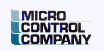 Network Administrator					Job Summary:This position is responsible for network configuration and maintenance, W-Fi, Office 365, security components, help desk and VoIP support as well as ERP software support.    Key Responsibilities:Maintaining Microsoft Server 2008, 2012, and 2016.Establishing and maintaining active directory and group policies.Wi-Fi setup and maintenance.Network printer set-up and maintenance.Office 365 support. Antivirus installation and maintenance.Firewall monitoring and improvements.Help desk support.VoIP support.Application support, including Infor ERP software.Required Qualifications:Bachelor degree in Computer Science or equivalent.Minimum 5 years of experience establishing and maintaining server networks.Strong background in server configuration and maintenance.Experience with virtualization.Knowledge of Windows 7 and 10 operating systems.Knowledge of Microsoft Office 365 components.Strong interpersonal and teamwork skills.Knowledge of Linux, VoIP, and SEIM preferred.Company Description:
Micro Control Company is an industry leading manufacturer of electronic burn-in test systems for high power logic semiconductors. Our large test ovens are capital equipment for major semiconductor manufacturers.Micro Control Company offers competitive wages and benefits including health; PTO; paid holidays; a matching 401(k) plan and a discretionary profit sharing bonus.  Please e-mail a cover letter and resume to:  mcchr@microcontrol.com to be considered for this position (using the job title for the subject).Micro Control Company
7956 Main Street NE
Minneapolis, MN 55432